UNIVERSITA’ DEGLI STUDI DI ROMA “TOR VERGATA”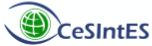 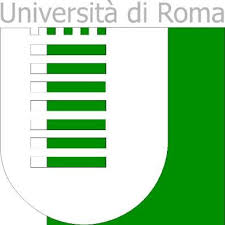 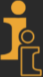 Centro Studi inIntelligence Economica e Security ManagementSTATI GENERALIDELL’INTELLIGENCE ECONOMICAIV EDIZIONEROMA, 21 E 22 MARZO 2019DOMANDA DI AMMISSIONE - CALL FOR PAPERSALLEGATI:Abstract del PaperIndice del PaperCurriculum/a vitae          Da inviare entro il 15 gennaio 2019 a  info@intelligence-economica.uniroma2.itNome dell’autore/degli AutoriAzienda/Ente/Istituzione di appartenenza dell’Autore/degli AutoriE-mailTelefonoIndicazione del titolo del Paper e della Tematica per la quale ci si presenta